Урок 8 «Добродетель и порок»Цель:  подвести учащихся к осознанию важности добродетели как характеристики личности, по которой его оценивают другие люди.Задачи: Обучающие: - уточнить смысл понятий «щедрость», «дружелюбие», «мужество»Развивающие: - развивать самостоятельность и личную ответственность за свои поступки на основе представлений о нравственных нормах; - развивать коммуникативные навыки и навыки сотрудничества в процессе групповой работы;Воспитывающие:- создать условия для осознания учащимися ценности добродетели в человеческой жизни;- воспитывать желание быть духовно красивым человеком- формировать умение оценивать формы поведения во взаимоотношениях с одноклассниками, друзьями, взрослыми; - формировать готовность слушать собеседника, вести диалог, признавать возможность существования различных точек зрения и права каждого иметь свою собственную.Оборудование: мультимедийный проектор, рисунки детей со сказочными героями, индивидуальные листы, карточки со словами для составления кластера, костюмы для инсценирования, карточки для рефлексии.Ход урока:Организационный момент.Целевая установка.Сегодня мы продолжим разговор о добродетели и пороке. 	Слайд 1Будем учиться определять истинную добродетель.Проверка домашнего задания.  Как вы дома объяснили, что такое добродетель? Добродетель– это привычка поступать хорошо, это готовность и способность человека сознательно следовать добру, это положительное качество человека.А что такое порок?Порок – это действие, причиняющее вред себе и людям, нравственный недостаток, отрицательное моральное качество человека.На своих рисунках вы изобразили различных сказочных персонажей, обладающих добродетелями и пороками.  О своём герое расскажет…………………. . А…………………. расскажет о своем сказочном герое.План:Название сказки, автор.Имя героя.Его добродетельные (порочные) поступки.Его добродетельные (порочные) качества.Как награждается добродетель (наказывается порок).Изучение нового материала.Существует много добродетелей и пороков. Древнегреческий философ Аристотель предложил свое деление и                    Слайд 2понимание добродетели. Он считал, что добродетель – это способность во всем поступать наилучшим образом. И такая добродетель находится в середине между двумя пороками:              Слайд 3избытком и недостатком. Сегодня на уроке поговорим о некоторых из них.Работа с учебником с 20 (2 абзац).Самостоятельно прочитайте 2 абзац с 20.О какой добродетели вы прочитали? (щедрость)                                                  Слайд 4Кого можно назвать щедрым?Назовите избыток.                                                                                                   щелчокКого можно назвать расточительным?  Назовите недостаток.                                                            Кого можно назвать скупым?                                                                               щелчокИнсценирование сказки.Послушайте сказку Марии Скребцовой.СКАЗКА О ЩЕДРОМ СЕРДЦЕ	 В одном городе жил щедрый старик,  и не было почти никого, кому, хотя бы раз, не помогла его щедрость. Всю свою жизнь старик проработал печником. Печки, которые он клал, славились на всю округу. Люди говорили, что в каждой печке — кусочек его горячего сердца оставлен! Когда печник состарился и не мог больше работать, он часто вспоминал свои печки и даже мысленно разговаривал с ними. Однажды во сне старик увидел печь. Она улыбнулась ему и проговорила: — Не узнаешь меня? Я та самая печка, которую много лет назад ты сделал для одного человека. Сейчас мой хозяин тяжело болен, и вся его семья в безутешном горе. Если он умрет, некому будет его четверых детишек кормить! Старик, когда ты меня сделал, ты отдал мне что-то очень горячее. Только много лет спустя я поняла, что это частица твоего любящего сердца. Все эти годы я берегла и хранила ее, как зеницу ока. Но сегодня я услышала слова доктора. Он сказал, что спасти больного может только чудо. Вот я и решила подарить моему хозяину свое сокровище. Может быть, оно заставит его умирающее сердце биться сильнее?Старик очень удивился и сказал: — А ты не боишься после этого остыть? — Я, старик, уже отжила свое. Если остыну, меня сломают, а на моем месте другую печку поставят. Только и всего! Целый день сон не выходил из головы старика. Наступил вечер. Неожиданно в дверь постучали, и в дом вбежала встревоженная женщина.— Милый человек, помогите! Мой муж умирает. Сейчас он мечется в жару и бредит, — взволнованно проговорила она, умоляюще глядя на старика. — Но чем же я могу помочь? Разве что за доктором сбегать, — предложил старик. — Нет, нет, вы можете. Мой муж зовет вас и все время повторяет ваше имя. Тут старика даже в жар бросило. Он вспомнил свой странный сон, быстро поднялся и побежал за женщиной. Как только старик вместе с женщиной вошел в дом, первое, что он увидел — была печь. Та самая, которая ему приснилась. Не мешкая, старик бросился к печке, открыл дверцу и вынул из золы что-то очень горячее. Затем он подбежал к постели больного и быстро сунул ему под рубашку найденный в печке предмет.Некоторое время больной лежал неподвижно. Постепенно его щеки стали розоветь, он улыбнулся и произнес слабым голосом: ”Спасибо, старик”. Через несколько дней старик умер. Говорят, что после его смерти, печки, которые он сделал, стали еще горячее, а в домах, где они стояли — навсегда поселилось счастье.Как вы считаете, трудно ли быть щедрым? Делитесь ли вы со своими родителями, братьями или сестрами, когда вам что-то дарят или когда вас чем-то угощают?  Как вы думаете, что значит поделиться своим сердцем с другим человеком?Перечислите всех, кто делится с вами частицей своего любящего сердца. А с кем можете вы поделиться вы?Работа с индивидуальным листом.Возьмите индивидуальный лист и, следуя пониманию добродетелей Аристотеля, заполните пробелы в первой таблице.Работа со словарём в парах.Перейдем еще к одной добродетели, которая тоже находится между двумя пороками. Самостоятельно прочитайте 1 абзац с 21.О какой добродетели вы прочитали? (добролюбие)                                                Слайд 5 Кого можно назвать добролюбивым?Назовите избыток.                                                                                                   	щелчокКого можно назвать угодливым?  Назовите недостаток.                                                            	щелчокКого можно назвать вредным?                                                                               А можно ли за дружелюбие давать награду?Такая награда существует в нашей стране – это Орден Дружбы.	Слайд 6Ученик: Орденом Дружбы награждаются граждане за большой вклад в укрепление дружбы и сотрудничества наций и народностей, высокие трудовые достижения в развитии экономики России, за особо плодотворную деятельность в развитии науки, сближении и взаимообогащении культур наций и народностей, укреплении мира и дружественных отношений между государствами.Ученик: В числе первых награжденных Орденом Дружбы – губернатор Самарской области Титов Константин Алексеевич. Он был награжден в ноябре 1994 года. В марте 1995 года были награждены сразу свыше ста ветеранов Великой Отечественной войны. Среди кавалеров ордена очень много глав и высших чиновников государственных аппаратов республик СНГ, служителей церкви, военнослужащих, артистов и спортсменов. Количество иностранных граждан, награжденных этим орденом, свыше четырехсот человек. Первый иностранец, получивший эту награду, Ульф Мербольд (награжден в 1994 году), космонавт - исследователь из Германии.Работа с индивидуальным листом.В индивидуальном листе, следуя пониманию добродетелей Аристотеля, заполните пробелы во второй таблице.Работа с учебником с 21 (2 абзац).Перейдем к третьей добродетели, которая тоже находится между двумя пороками.   мужество                                                                                                                 Слайд 7                                                                                                                                                                            Избытком является безрассудная отвага , недостатком – трусость.                                                                                                                Действуя в паре, найдите в словаре толкование слов   безрассудство,                                                   мужество,	          трусость.Учащиеся зачитывают толкование слов из толковых словарей Ожигова и Ушакова.	 Нужно ли за мужество давать награду?В России и такая награда существует – это Орден Мужества.	Слайд 8Ученик:  Орденом Мужества награждаются граждане за самоотверженный поступок, мужество и отвагу, проявленные при спасении людей, охране общественного порядка, в борьбе с преступностью, во время стихийных бедствий, пожаров, катастроф и других чрезвычайных обстоятельств, а также за смелые и решительные действия, совершенные при исполнении воинского, гражданского или служебного долга в условиях, сопряженных с риском для жизни.Ученик: Орденом Мужества награжден посмертно житель Крымска Петр Остапенко, спасший девять человек во время наводнения. Петр — по профессии строитель — дом для своей семьи по улице Олимпийской, 13 возводил сам. В надежных и крепких стенах родители жили вместе с детьми — пятилетним Стефаном и трехлетней Настей. Стены устояли, а тот, кто возводил их — нет, хотя 34-летний Петр был опытным пловцом.Он вынес девять человек из бурлящего водоворота, а сам был ранен проплывающим мимо бревном и ушел под воду на глазах жены и соседей. Спасти мужчину было некому — кругом одни женщины, дети и старики. “Петр Анатольевич достоин награды за мужество, смелость и решительность. Просим представить его к награде и помочь семье и осиротевшим детям“, — обратились к президенту страны спасенные погибшим строителем люди.Мужество проявляют не только взрослые люди, но и мальчики и девочки –ваши сверстники. Посмотрите видеосюжет о мужественной 15- летней девушке Агаджановой Юлии.Просмотр видеосюжета.Работа с индивидуальным листом.Возьмите индивидуальный лист и, следуя пониманию добродетелей Аристотеля, заполните пробелы в третьей таблице.Работа в группах. Составление кластера.Дружелюбие              приветливость                          общительность                                    доброжелательность                                    дружественность                                    благожелательность                                    храбростьЩедрость 	не жадность	великодушие	милосердный на помощь	широкая душа	дающий милостыню	общительностьМужество 	смелый	храбрый	героический	стойкий	твёрдый духом	отважный	не жадныйИтог урока.Исполним Песню о доброте.Рефлексия.У вас на столе лежат три сигнальные карточки. Если после нашего урока вы готовы быть щедрым, добролюбивым, мужественным, то поднимите зелёную карточку.Если вы ещё задумываетесь о вашей готовности обладать этими добродетелями, то поднимите жёлтую карточку.Если вы считаете, что вы ещё не готовы к этому, то поднимите красную карточку.Поделитесь частичкой своего щедрого сердца с нашими гостями (дети дарят сердечки).ИзбытокДобродетель Недостаток Не будь……………………., не будешь нуждаться. (Вальтер Скотт)……………… человек – это тот, кто дает подходящему человеку подходящую вещь в подходящее время. (Аристотель)………………  платит дважды. (русская поговорка) 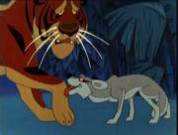 Шакал в сказке «Маугли» всегда ………………….. Тигру Шерхану.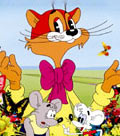 Ребята, давайте жить ……………!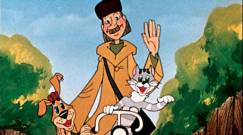 Я почему…………… был? Потому что у меня велосипеда не было!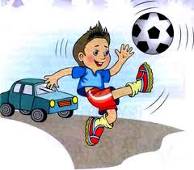 …………………………..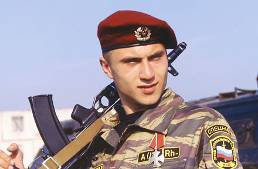 ………………………..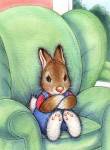 …………………………….